Drodzy Uczniowie, w związku z tym, że napływa do mnie ogromna ilość wiadomości, będę wskazywała co i do kiedy trzeba odesłać na maila. Zwróćcie uwagę na nowy adres mailowy!!! Jest podany poniżej!!!Czyli nie odsyłacie każdej lekcji!!! Ale proszę systematycznie odbywać e-lekcje, bo mogę poprosić kogoś danego dnia (wtedy kiedy mamy niemiecki) o wysłanie zdjęcia z zeszytu!!! Czytajcie więc uważnie informacje dla Was!!!Klasa VIII, język niemieckiZapisujemy do zeszytuLektion, 27.03.2020Thema: Essen. Powtórzenie wiadomości.W ramach powtórzenia wiadomości rozwiązujemy ćwiczenia z zeszytu ćwiczeń z sekcji WIEDERHOLUNG!!!str. 44 Gdyby ktoś nie pobrał ćwiczeń z e-desk poniżej wysyłam zdjęcie! Rozwiązania tych ćwiczeń wysyłamy na adres mailowy m.czerwikspdabrowa@wp.pl do 30.03.2020 do godziny 19.00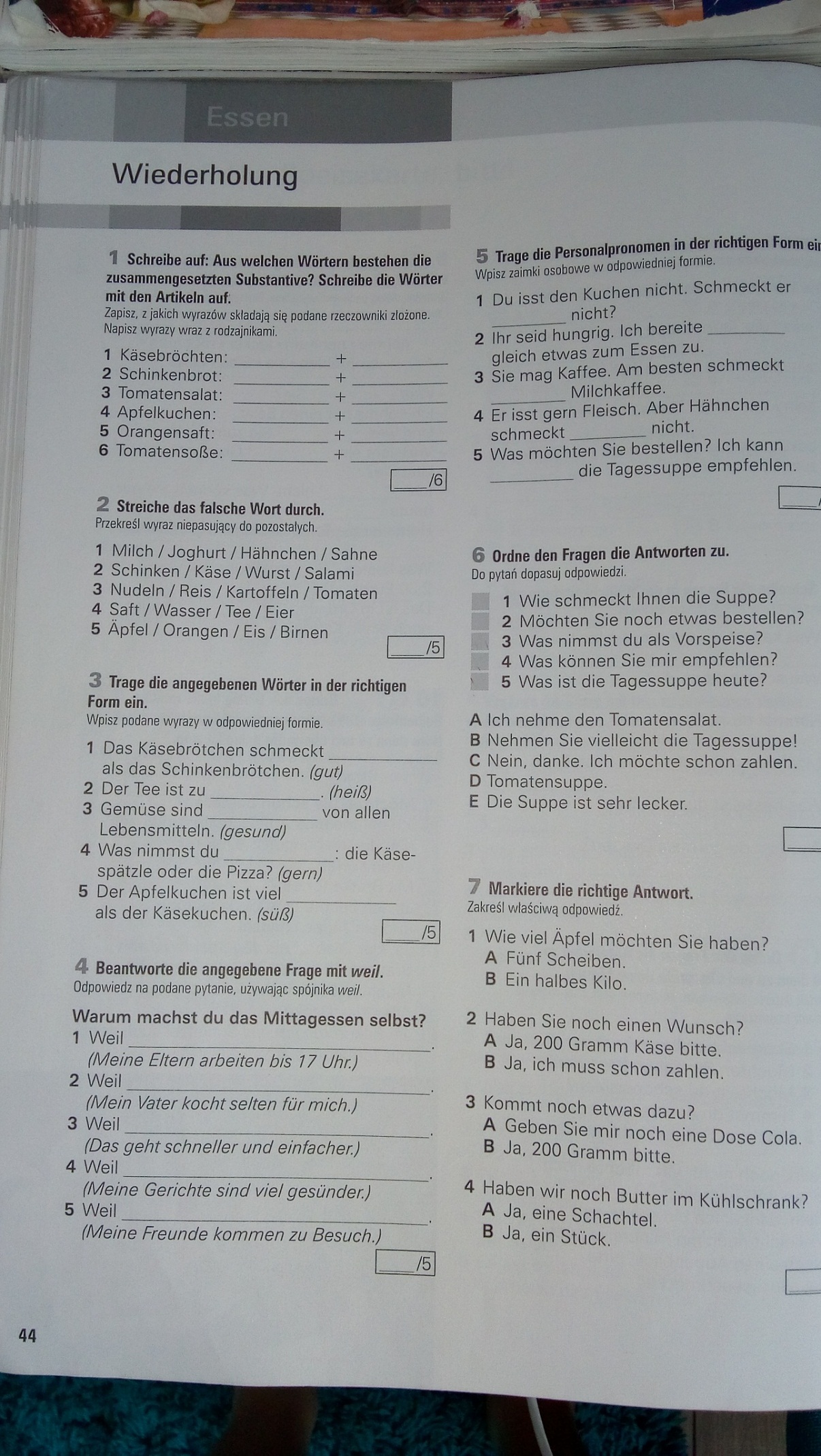 